Рекомендации родителям или как ходить в детский сад без нервотрепки! 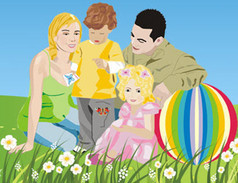 1.      Будить ребенка спокойно: проснувшись, он должен увидеть вашу улыбку и услышать ласковый голос. Не подгоняйте его с утра, не дергайте, не укоряйте за ошибки и оплошности, даже если «вчера предупреждали». 2.      Не торопить - умение рассчитать время - ваша задача, если вам это плохо удается, то вины ребенка в этом нет. 3.      Не прощаться, предупреждая и направляя: «Смотри не балуйся, веди себя хорошо, и т. д.». Пожелайте ему удачи, подбодрите, найдите несколько ласковых слов. 4.      Нелишне будет предупредить персонал детского сада о вкусах малыша. Но делать это следует в его отсутствие, когда он ушел в игровую комнату или занялся с другими детьми, так как подобные разговоры как бы программируют ребенка на совершение соответствующих действий: он станет лишь сильнее капризничать и настаивать на отказе от пищи, объясняя это словами матери или бабушки. 5.      Не говорить гадостей. «Если ты будешь плакать, я за тобой вообще не приду», «Если ты будешь плакать, я сейчас развернусь и уйду», «Что ты стоишь, как столб», «Все дети, как дети, а вот наша...». 6.      Сцены, которые дети устраивают родителям, говорят о том, что малыши достаточно хорошо знают "слабые" места взрослых. 7.      Победить "сцены" помогут "ритуалы". 8.      Не перекладывать ответственность. 